Zbiór nr 4 (2 sztuki broni palnej) – cena wywoławcza zbioru 1000 zł Stan i wyposażenie zgodnie z zamieszczonymi zdjęciami.Karabin Vostok CM-2, numer 1245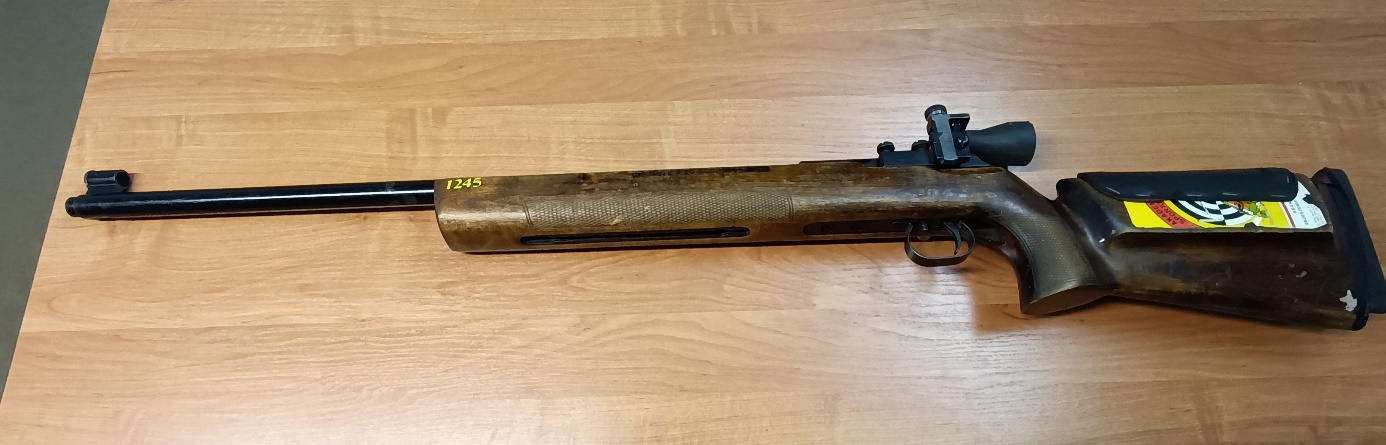 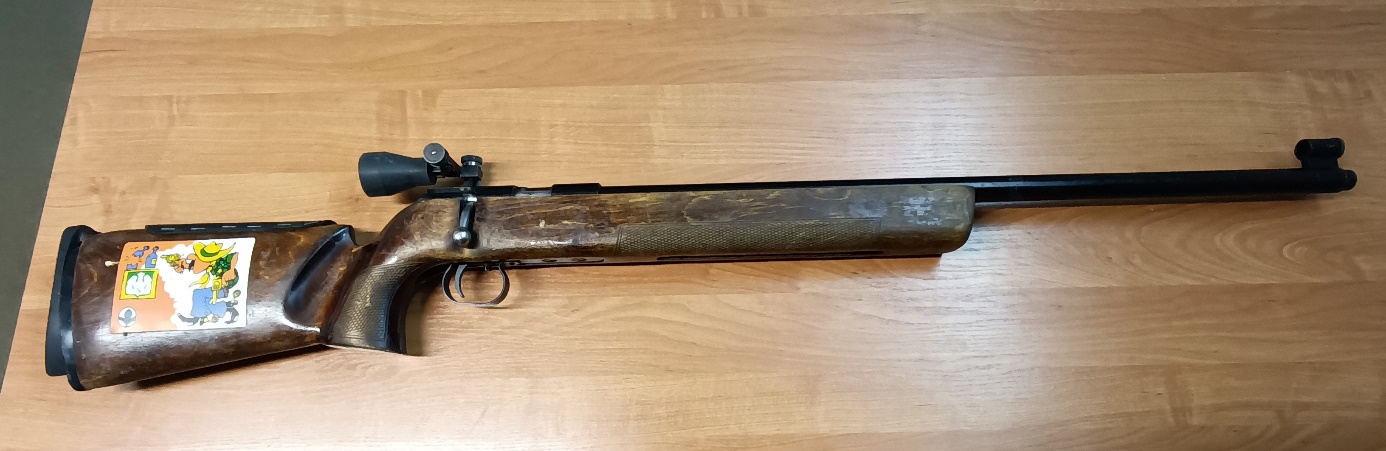 Karabin Vostok CM-2, numer 1979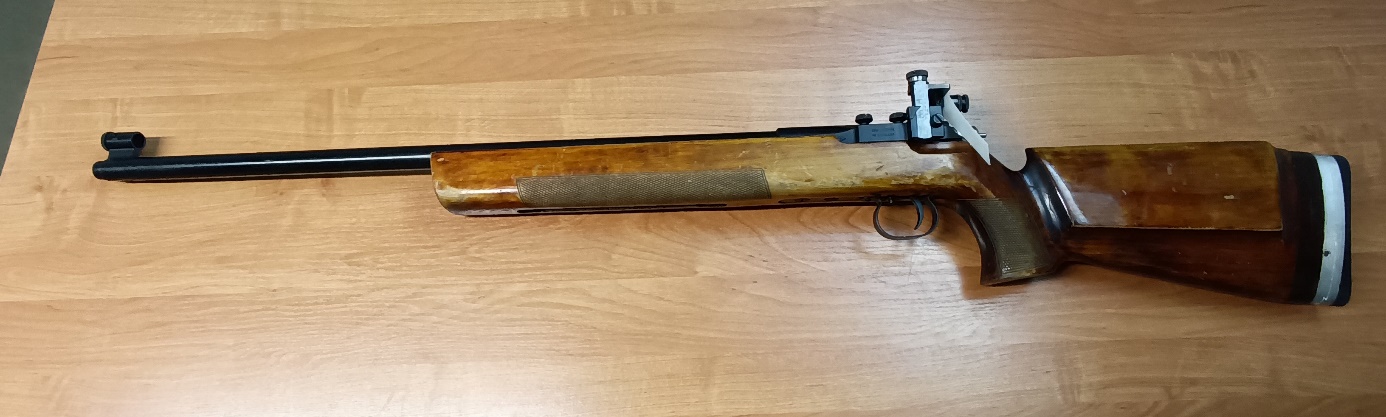 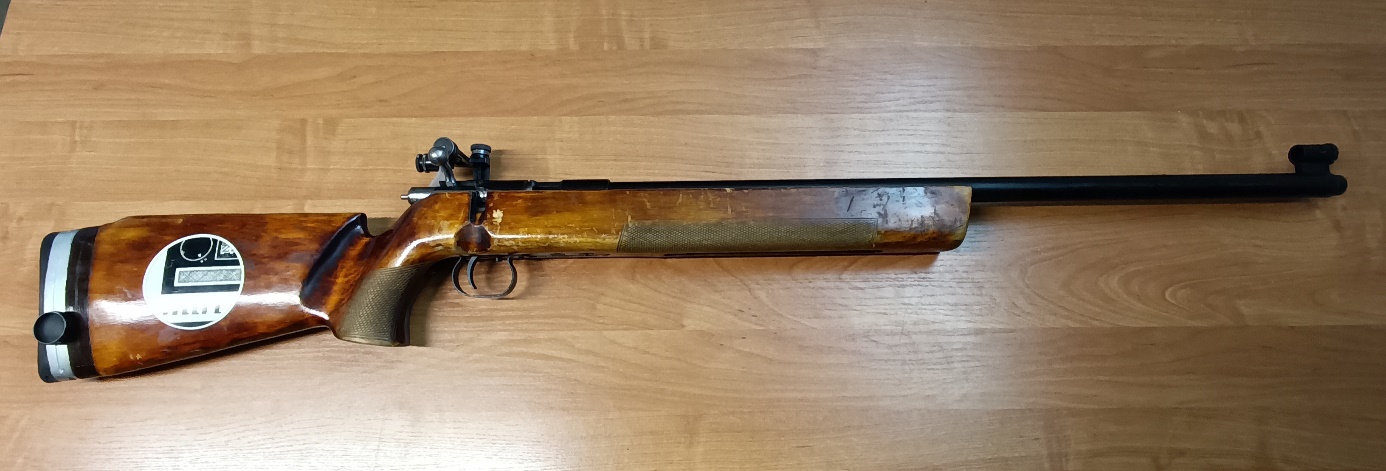 